Cyngor Bwrdeistref Sirol Wrecsam/ Wrexham County Borough Council 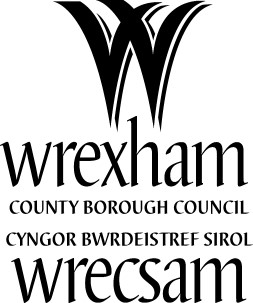 Neuadd y Dref, Wrecsam. LL11 1AY Guildhall, Wrexham. LL11 1AY  www.wrecsam.gov.uk  www.wrexham.gov.uk 	Cyfnewid Testun/Text Relay: 18001 	 	 Dear Sir/Madam, TOWN AND COUNTRY PLANNING ACT 1990 ADEILADU SIED / ERECTION OF SHED  LAND SOUTH OF TREM Y GLOG LLANARMON DYFFRYN CEIRIOG LLANGOLLEN I have received a planning application for development in your Community. Full details as submitted, including any additional information and / or reports submitted, are available to view on our website:  www.wrexham.gov.uk/plans  However, where required by Community Councils, I enclose the application form and drawings submitted. I would be pleased to receive any comments that your Council may wish to make. The case officer RHIAN CHITTY (telephone number 01978 292877) would be pleased to try and provide further information should you require it. Please do not hesitate to get in touch. Any comments must be received within 21 days of the date of this letter unless you have agreed an extension of time. Initial comments are also helpful if an extension of time is required. Yours faithfully, 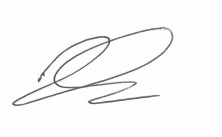 David Fitzsimon Prif Swyddog Yr Economi a Chynllunio Chief Officer Economy and Planning CEIRIOG UCHAF COMMUNITY COUNCIL BY EMAIL MR MILES MATILE Your Ref/Eich Cyf Our Ref/Ein Cyf Date/Dyddiad Ask for/Gofynner am Direct Dial/Rhif Union E-mail/E-bost P/2023 /0098 08/03/2023 RHIAN CHITTY 01978 292877 rhian.chitty@wrexham.gov.uk 